Vincennes, IN								       Knox County; Latitude: 38° 40' 38" N, Longitude: -87° 31’ 43”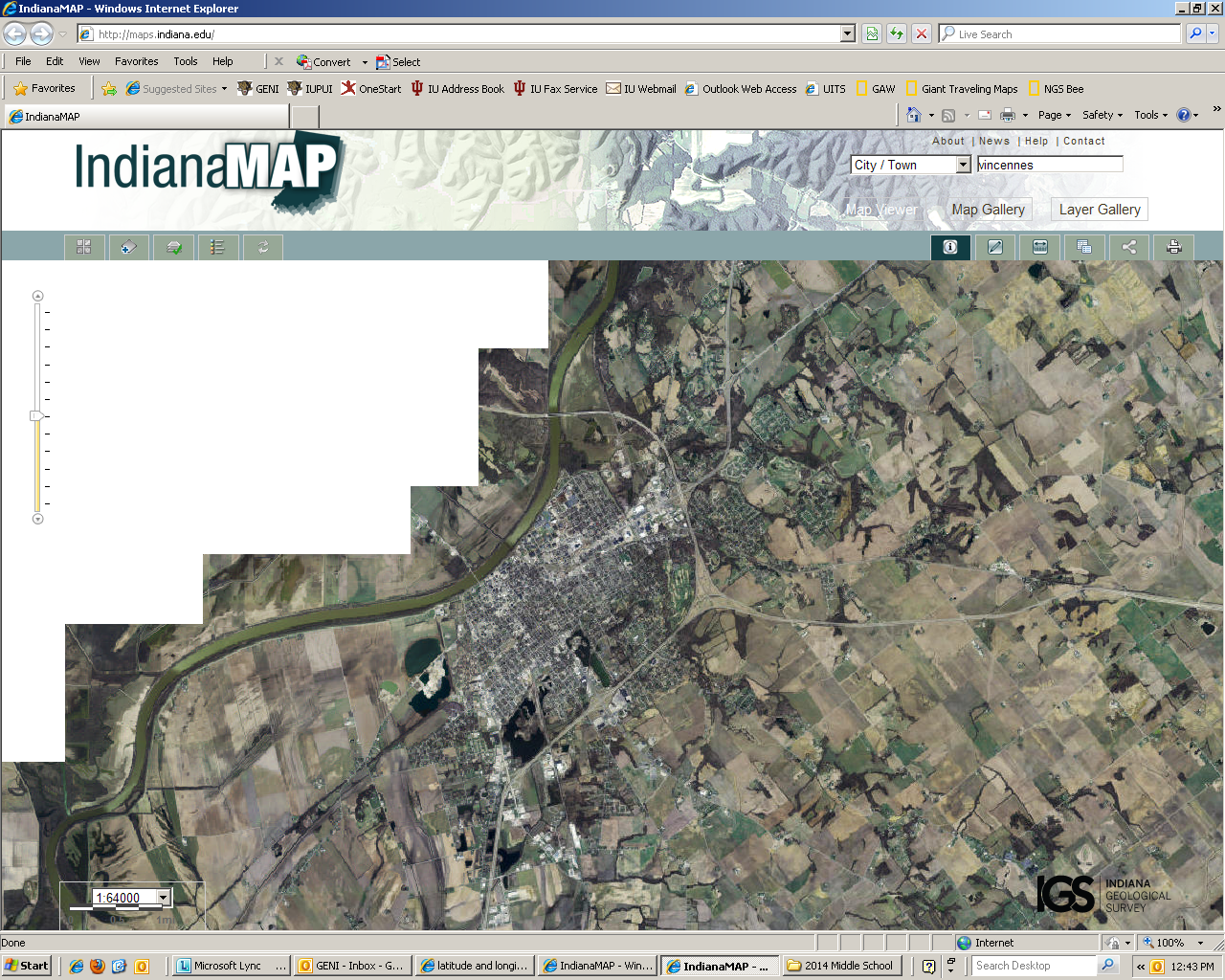 Assets:  river, soils for growing food, fishing, flat terrain…Liabilities:  two bridges over the river, incoming roadways, minimal trees/forests, little hunting…